Председатель:								Р.Р. МуфтаховСекретарь:									Р.М. МухаметшинРЕШЕНИЕ       09 января 2024 года                               	                                       №80/6-5с. Верхние ТатышлыО привлечении граждан к выполнению работ, связанных с подготовкой и проведением выборов Президента Российской ФедерацииВ соответствии с Порядком выплаты компенсации и дополнительной оплаты труда (вознаграждения), а также иных выплат в период подготовки и проведения выборов Президента Российской Федерации, утвержденным постановлением ЦИК России от 13 декабря 2023 года № 142/1087-8, постановлением Центральной избирательной комиссии Республики Башкортостан   от 25 декабря 2023 года № 61/1-7 «Об организации закупок товаров, работ, услуг Центральной избирательной комиссии Республики Башкортостан при подготовке и проведении выборов Президента Российской Федерации»,   территориальная избирательная комиссия муниципального района Татышлинский район Республики БашкортостанРЕШИЛА:1. Привлечь граждан к выполнению работ и услуг, связанных с подготовкой и проведением выборов Президента Российской Федерации, по гражданско-правовым договорам:1.1 Для работы в территориальной избирательной комиссии, в количестве не более 17 человек:-  услуги по оказанию содействия избирателям в пункте приема заявлений о включении избирателя в список избирателей по месту нахождения на выборах Президента Российской Федерации;-  аренда транспортного средства (с экипажем);-  услуги по ведению делопроизводства;- бухгалтерские услуги, связанные с обеспечением деятельности территориальной избирательной комиссии;- бухгалтерские услуги, связанные с обеспечением деятельности территориальной избирательной комиссии в части организации выплаты дополнительной оплаты труда (вознаграждения) членам участковых избирательных комиссий.1.2 Для оказания услуг, связанных с обеспечением полномочий участковых избирательных комиссий, в количестве не более 31 человек: -  аренда транспортного средства (с экипажем);-  сборка и разборка технологического оборудования для участковых избирательных комиссий. 2. Председателю территориальной избирательной комиссии муниципального района Татышлинский район Республики Башкортостан заключать гражданско-правовые договоры в пределах средств федерального бюджета, выделенных на подготовку и проведение выборов Президента Российской Федерации и предусмотренных в смете расходов территориальной избирательной комиссии муниципального района Татышлинский район Республики Башкортостан.3. Контроль за исполнением настоящего решения возложить на председателя территориальной избирательной комиссии муниципального района Татышлинский район Республики Башкортостан Муфтахова Рустама Расимовича.                   №257/2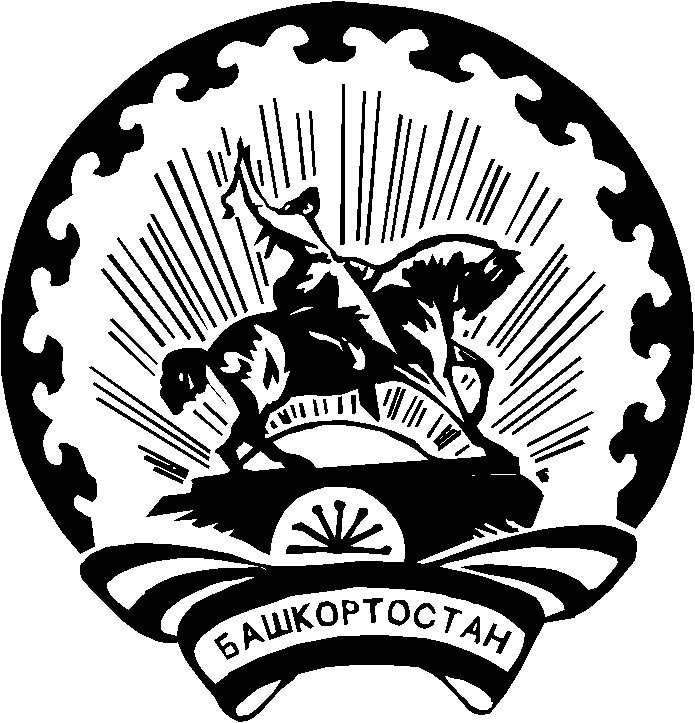 